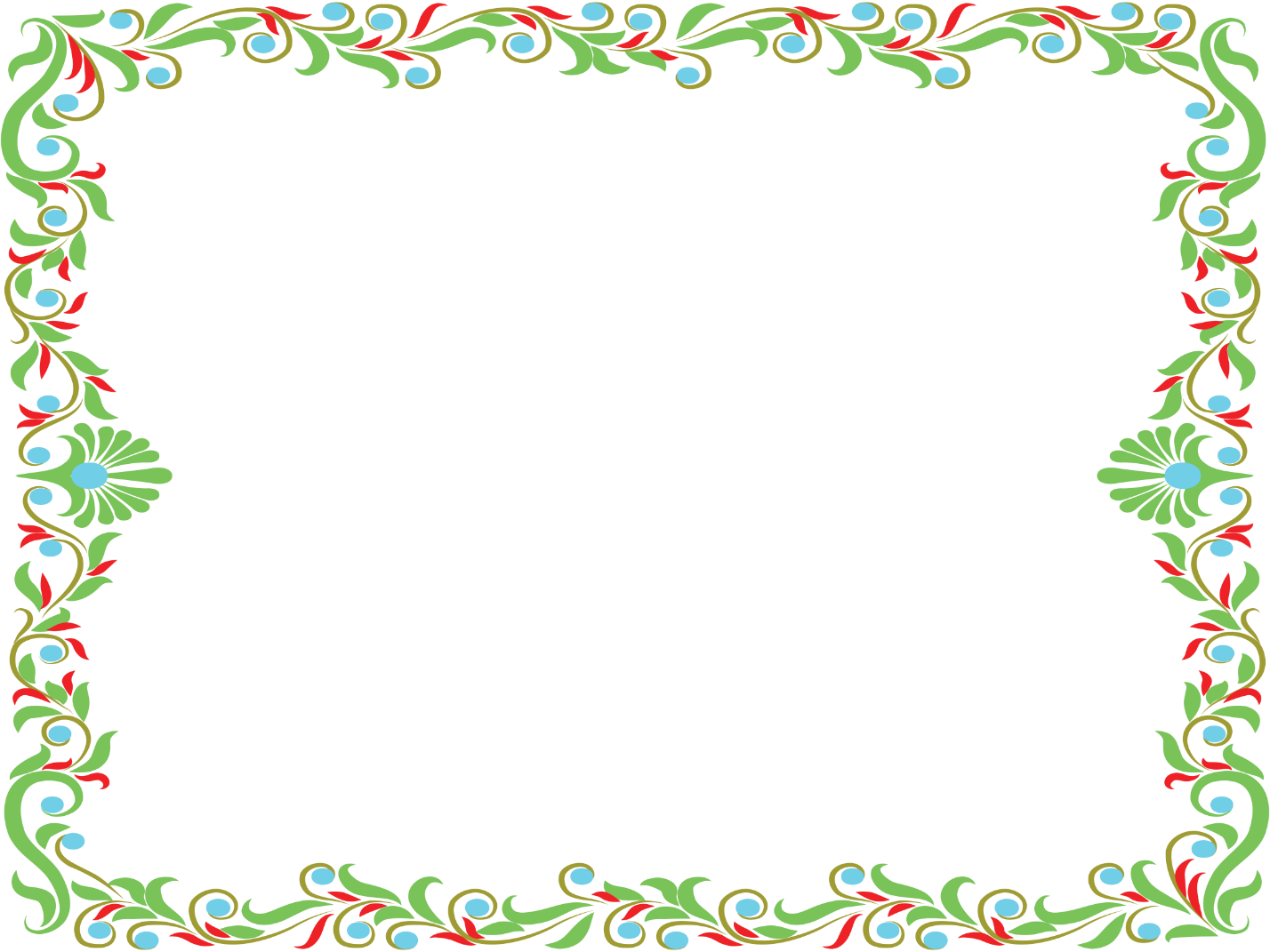 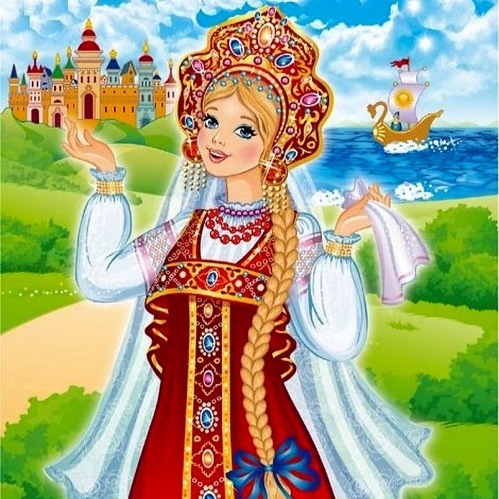 Танцевальное путешествие в Тридевятое ЦарствоВозраст: дети 6-7 лет (подготовительная группа)Основное направление: Художественно-эстетическое развитие.Вид занятия: Доминантное (можно провести как итоговое в конце учебного года).Цель: Развитие творческих танцевальных способностей  ребенка через овладение основами русского народного танца.Задачи:Образовательная: Способствовать дальнейшему развитию навыков танцевальных движений (ковырялка, распашонка, кружение лодочкой и т. д.), танцевальных шагов (хороводный, приставной, дробный и т д.)  Совершенствовать умение выразительно и ритмично двигаться в соответствии с разнообразным характером музыки, передавая в танце эмоционально-образное содержание. Вызвать желание  импровизировать под музыку соответствующего характера. Развивающая: Развивать воображение, фантазию, через умение находить свои оригинальные движения для выражения характера музыки.Развивать ритмический слух, память, внимание.Воспитывающая: Воспитывать культуру поведения и общения в танце. Воспитывать интерес к народному танцу.Предварительная работа: Чтение русской народной сказки «Царевна-лягушка». Изучение различных видов танцевальных шагов, музыкально- ритмических движений русского народного танца, элементов партерной гимнастики.Прослушивание музыкальных произведений, предусмотренных федеральной образовательной программой дошкольного образования.Разучивание русского народного танца «Калинка-малинка».  Изготовление берестяных грамот.Составление презентации для занятия.Место проведения: Музыкальный зал.Оборудование: Магнитофон, ноутбук, проектор, берестяные грамоты, сундук, игрушка – Царевна-лягушка, клависы (музыкальные палочки), бубен, колокольчик, ложки, платочки, костюм «Василиса» для взрослого. Ход занятияВводная частьСлайд 1.Дети под музыку заходят в музыкальный зал, идут по кругу, останавливаются, поворачиваются лицом к музыкальному руководителю.Слайд 2.Поклон – приветствие.Музыкальный руководитель обращает внимание детей на берестяную грамотуМ. р.: Ребята, посмотрите, что это? (ответы детей)Это берестяная грамота. Интересно  от кого же она? Давайте узнаем.Слайд 3.Читает: Дорогие, ребятишки!Я пишу из сказки, с книжки.Умоляю, помогите!И Кощея победите.Превратил меня в лягушкуИ сижу я на опушке.Хочется мне горько плакать,Ведь могу я только квакать.От злых чар меня спасите,Василисе помогите.Чтобы вновь я ожилаИ в веселый пляс пошла.М. р.: Так это же письмо от Василисы Премудрой, из той самой сказки, которую мы недавно читали. А какая это сказка? (Царевна-лягушка)Василисе мы поможем? (Да)Сделаем мы всё, что сможем.Вновь в танце будет славитьсяРусская красавица! Основная частьСлайд 4.М. р.: А чтобы помочь Василисе нам нужно отправиться в Тридевятое Царство. Посмотрите, какая трудная дорога нам предстоит. Что ж, отправляемся в путь! Круговая разминкаПедагог дает задание (при этом музыка звучит тихо), дети выполняют шаги (музыка звучит громко), каждый вид шага сопровождается соответствующим  изображением на экране.Слайд 5.М. р.:Мы по травушке пойдем,Все тропинки обойдем.С настроеньем  бодрымИдем шагом хороводным.                            Хороводный шагСлайд 6.По тропинке мы пройдемся,Дробным шагом проберемся.                        Дробный шагСлайд 7.Через чащу, лес густойШаг применим приставной.                           Приставной шагСлайд 8.А по кочкам и болотамПроберемся мы галопом.                                Боковой галопПотихоньку, помаленьку,А теперь пойдем мы змейкой.                         Змейкой хороводный шагСлайд 9.Угол мы найдем едва льИ войдем в диагональ,Но по этой вот тропинкеБудем двигаться пружинкой.                          По диагонали пружинящий шагДети обнаруживают сундук, на котором сидит  Царевна-лягушкаМ. р.:Ребята, а как вы думаете, почему лягушка сидит на сундуке? Выслушав ответы детей, предлагает свой вариантНаверное, в этом сундуке находится то, что поможет избавиться ей от колдовства Кощея. Давайте заглянем в него.Находят в сундуке несколько берестяных писемТак это же задания от Кощея, которые нам с вами нужно выполнить, чтобы Василиса Премудрая опять превратилась в прекрасную царевну и смогла задорно танцевать. Что ж, не будем медлить.  Давайте начнем выполнять заданияРазминка на коврикеМузыкальный руководитель достает первую записку, читает:Для начала, по порядку,Загадаю вам загадки:Посмотри изображеньеИ исполни все движенья. М. р.: Вам надо посмотреть на картинку, догадаться какое русское народное движение спрятано в ней, назвать его и станцевать.Слайд 10.1. «Неваляшка»      Слайд 11.2. «Зеркальце»Слайд 12.       3. «Распашонка»Слайд 13. 4. «Ковырялка» Слайд 14.5. «Гармошка» Слайд 15.6. «Лодочка»           М. р.: Задание выполнено, вы отлично справились с ним. Слайд 16.Задание на развитие ритмического слуха, внимания, памятиМузыкальный руководитель достает следующую записку с заданием, читает:Чтоб до цели вам добраться,Нужно очень постараться.В руки клависы берите,Четкий ритм здесь отстучите.М. р.: Ребята, давайте возьмем в руки клависы, сядем в круг и покажем, что мы умеем делать.Игра на клависах, сидя в кругуМолодцы, ребята! Но мне кажется, что нам нужно поспешить. Давайте посмотрим, какое еще задание нам приготовил Кощей.Музыкальные загадкиМузыкальный руководитель достает следующую записку и читает:Что ж теперь, друзья, подружки,Навострите свои ушки.Будет музыка звучать,А вам нужно отгадать.Что за танец, русский танец, Будем вместе танцевать.М. р.: Ребята, прослушайте музыкальное произведение и дайте название русского народного танца. Если ваш ответ будет верным, то на экране появится картинка с изображением этого танца.1. «Камаринская», автор П. ЧайковскийСлайд 17.2. «Во поле береза стояла» русская народная мелодияСлайд 18.3. «Сударушка» - русская народная мелодия Слайд 19.4. «Барыня» - русская народная мелодияСлайд 20.5. «Плясовая», автор Т. ЛомоваСлайд 21.М. р.: Молодцы, ребята. Я очень рада, что и с этим заданием вы успешно справились, продолжаем.Слайд 22.Музыкальная подвижная игра «Слушай внимательно»Музыкальный руководитель достает следующую записку, читает:Колокольчик, ложка, бубенМы  внимательнее будем.Смотри лучше, не зевай,И движенье повторяй!М. р.: Ребята, да это же наша любимая игра « Слушай внимательно».Давайте поиграем в нее. Мы сейчас разделимся на три команды. Ваш музыкальный инструмент – бубен, ваш – колокольчик, а ваш – ложки.Исполнение русской народной пляски Музыкальный руководитель достает следующую записку, читает:Музыка чудесная пусть рекою льется,Пляска развеселая здесь сейчас начнется!М. р.: Василисушке поможемДушу русскую согреть,Станцевать мы танец сможем,Чтоб душа могла запеть!Слайд 23.Танец «Калинка-малинка»Звучит пение птиц в записиСлайд 24.Партерная гимнастикаМ. р.:Ребята, вы справились со всеми заданиями злого Кощея и, как мне кажется, немного устали. Послушайте, как славно поют птицы в лесу! Давайте мы присядем и немного отдохнем. Дети выполняют элементы партерной гимнастики, в соответствии с указаниями  музыкального руководителяМ. р.:  Давайте представим, что мы красивые бабочки, которые летают над нашей красивой полянкой.Исходное положение: сидя, ноги согнуты в коленях, руки в упоре сзади. «Бабочка» - раскрытие в сторону ног согнутых в коленях. М. р.: А теперь мы стройные березки, растущие в поле.Исходное положение: лежа на спине, руки вдоль туловища. «Березка» - поднимаем ноги с упором руками под пояс  М. р.: А теперь мы быстрые лодочки, которые плывут по реке.Исходное положение: лежа на животе, руки перед корпусом. «Лодочка»  с качанием корпуса вперед назад.М.р.: Превращаемся в красивые корзиночки, в которые можно собрать цветы для Василисы. «Корзиночка» - прогиб корпуса, держась руками за голеностоп.М. р.: А теперь мы лягушки. - «Лягушка», лежа на животе.М. р.: Ребята, закройте глаза и представьте, как Василиса Премудрая превращается из лягушки в царевну….Дети, лежа на животе, закрывают глаза и в этот момент, под сказочную музыку, появляется Василиса Премудрая (воспитатель), а музыкальный руководитель незаметно кладет ложки  в сундук.Василиса: Здравствуйте мои друзья!Нашей встрече рада я! Вам спасибо, что пришли,От чар Кощеевых спасли!Мы не будем здесь скучать,Давайте вместе танцевать!М. р.: Василиса Премудрая, ты знаешь, пока ты была заколдована, наши дети исполняли русский народный танец под названием «Калинка-малинка». Ребята, я предлагаю вам станцевать еще раз этот замечательный танец,  проявить немного творчества и добавить свои движения. А Василиса с удовольствием потанцует вместе с нами.Танцевальное творчествоИсполнение изученного танца с добавлением своих движенийЗаключительная частьВасилиса: Ой, спасибо, как я рада,У меня для вас награда.К сундучку мы подойдемИ посмотрим, что же в нем?М. р.: Да здесь ложки расписные,Да красивые какие!Василиса: Будете на них играть,О нашей встрече вспоминать!Василиса дарит детям ложкиСлайд 25.М. р.: Ребята, давайте нашими улыбками покажем какое у нас сейчас настроение и попрощаемся с Василисой премудрой поклоном.Поклон – прощание.